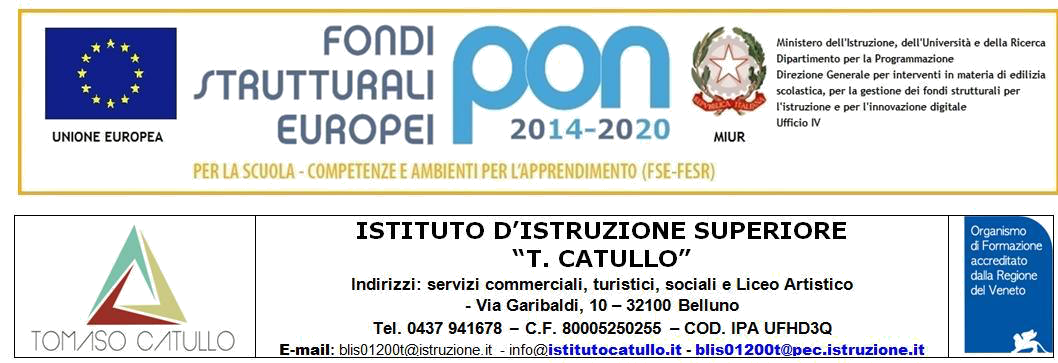 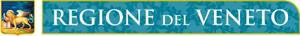 UNITA’ LOCALE SOCIO SANITARIA N. 1 DOLOMITI di BELLUNOPIANO EDUCATIVO INDIVIDUALIZZATO P.E.I.Anno scolastico 20…../20….                                                                                                Date incontri……………        …………                                                                                                       DATI RELATIVI ALL’ALUNNOCognome…………………………………Nome……………………………………   Luogo e data di nascita……………………………………………………………….Residenza…………………………………………………………………………….     Classe……..……Sezione………………Numero alunni della classe……………….                                                         Eventuali ripetenze      sì          no                             (specificare……………………………………)QUADRO ORARIO ALUNNO/APresenza insegnante di sostegno   S              Presenza addetto all’assistenza  A                            Numero ore settimanali per attività di classe …., attività di gruppo …., attività individuali……, attività assistenziali……..PIANO DI LAVOROVALUTAZIONE FUNZIONALEPIANO DI LAVOROOBIETTIVI    E   INTERVENTI    CONDIVISICLASSE                                                               indirizzoDOCENTE COORDINATORE DEL CONSIGLIO DI CLASSE:  Prof.  Belluno,lunedìmartedìmercoledìgiovedìvenerdìsabato123456AREA  DI  INTERVENTOAMBITO   SCOLASTICO AMBITO CLINICORIABILITATIVOAMBITO   SOCIALE e SOCIO-ASSISTENZIALEAMBITO DELLA FAMIGLIAAbilità di baseAutonomiaMemoria Sviluppo psicomotorioArea affettivo relazionaleAutostimaEmotivitàModalità relazionali prevalentiInserimento nel gruppo classeRapporti con ins. ed educatoriArea cognitivaOrg. spazio temporaleAbilità linguisticheAbilità logicheAREA DI INTERVENTOAMBITO   SCOLASTICO AMBITO  CLINICO  RIABILITATIVOAMBITO   SOCIALE e SOCIO-ASSISTENZIALEAMBITO DELLA FAMIGLIAAbilità di baseAutonomiaMemoria Sviluppo psicomotorioArea affettivo relazionaleAutostimaEmotivitàModalità relazionali prevalentiInserimento nel gruppo classeRapporti con ins. ed educatoriArea cognitivaOrg. spazio temporaleAbilità linguisticheAbilità logiche.DISCIPLINEDISCIPLINEFIRMALetteratura italianaStoriaLingua Stran. Ingl.SostegnoSostgnoULSS Belluno (Psicologa)SISSGenitori